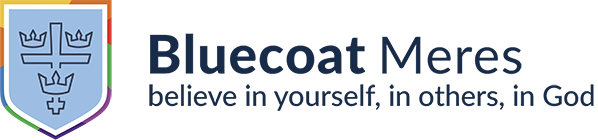 Audio booksAudible has made many books available for free including books by David Walliams Film clubWatch movies with your friends on Google Hangouts/Zoom. Pick a different film each week – you could start a vlog of your reviews! There’s also Netflix Party which you can use to watch Netflix shows at the same time as your friends  Art classPick up our pain and learn to draw with Rob on YouTube Become a tech geniusCheck out Geek Gurl Diaries for all stuff tech related See the universeExplore the world with a virtual tour of the Great Wall of China. Or, go to another world and experience a virtual tour of Mars Learn a new languageRosetta Stone are offering three months free to learn a new language Become a rock starFender are offering three months free guitar, bass or ukulele lessons Become a DJBecome a DJ from your phone with these free DJ apps Build your world Minecraft are offering some free content to use 